International Situations Project TranslationInterdependent Happiness ScaleScoring: participants rate each of the 9 items on a Likert-type scale ranging from 1 (not at all applicable) to 7 (very much applicable).  Translation provided by:Khairul A. Mastor, Universiti Kebangsaan Malaysia, Bangi Hitokoto, H., & Uchida, Y. (2015). Interdependent happiness: Theoretical importance and measurement validity. Journal of Happiness Studies, 16, 211-239.The International Situations Project is supported by the National Science Foundation under Grant No. BCS-1528131. Any opinions, findings, and conclusions or recommendations expressed in this material are those of the individual researchers and do not necessarily reflect the views of the National Science Foundation.International Situations ProjectUniversity of California, RiversideDavid Funder, Principal InvestigatorResearchers:  Gwendolyn Gardiner, Erica Baranski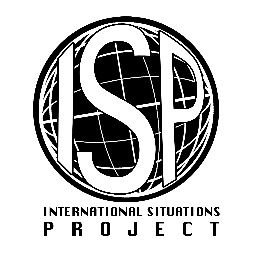 English versionTranslation (Malay)I believe that I and those around me are happySaya percaya bahawa saya dan orang-orang sekeliling saya adalah bahagiaI feel that I am being positively evaluated by others around me Saya rasa bahawa saya sedang dinilai dengan positif oleh orang lain di sekeliling saya.I make significant others happy Saya membuat orang lain yang penting bahagia.Although it is quite average, I live a stable lifeWalaupun ia agak sederhana, saya menjalani kehidupan yang stabilI do not have any major concerns or anxietiesSaya tidak mempunyai sebarang perkara atau kebimbangan yang besar.I can do what I want without causing problems for other peopleSaya boleh melakukan apa yang saya mahu, tanpa menyusahkan orang lainI believe that my life is just as happy as that of others around meSaya percaya bahawa kehidupan saya sebahagia seperti orang-orang lain di sekeliling sayaI believe that I have achieved the same standard of living as those around meSaya percaya bahawa saya sudah mencapai taraf kehidupan yang sama seperti mereka di sekeliling sayaI generally believe that things are going as well for me as they are for others around meSaya umumnya percaya bahawa perkara akan berjalan baik bagi saya sepertimana orang lain di sekeliling saya.